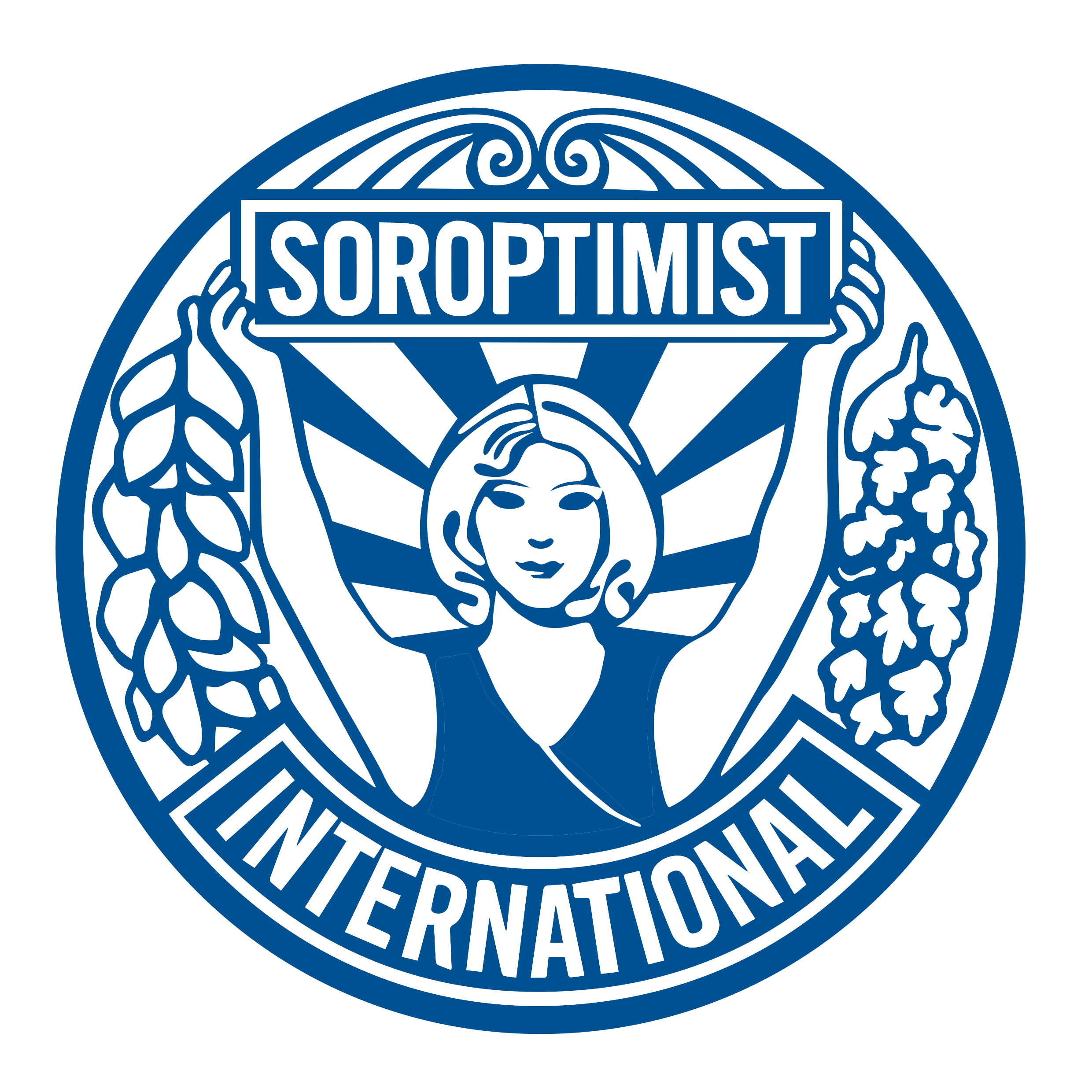 Best Practice Award (BPA) 2022-2023Ons project springt eruit (met hart en verstand) voor vrouwen en meisjes!De Best Practice Award is een manier om jouw project te delen met alle clubs van de Unie.Voorwaarden: Het doel van het project waaraan een bijdrage is geleverd is de verbetering van de levens en positie van vrouwen en meisjes en valt onder één van de speerpunten:
Educatie (vergroten van toegang tot onderwijs voor vrouwen en meisjes)Empowerment (verbeteren van duurzame mogelijkheden voor economische zelfstandigheid van vrouwen) Geweld tegen vrouwen (elimineren van geweld tegen vrouwen en meisjes)Gezondheid en voedselzekerheid (zorgen voor voedselzekerheid en toegang tot goede gezondheidszorg voor vrouwen en meisjes) Duurzaamheid (betrekken van vrouwen bij duurzame ontwikkeling en het verminderen van de gevolgen van klimaatverandering en natuurrampen)maximaal twee projecten per club kunnen worden ingediend; een éénjarig/eenmalig project heeft plaats gevonden tussen 1 october 2022 en 31 december 2023 (het vorige clubjaar). Een meerjarenproject wordt pas ingediend als het is afgerond;er is een PFR (programme focus report) ingevuld. Meer info over PFR’s vind je op de site;het project heeft IMPACT! Resultaat: Diepte-investering in één of een aantal vrouwen/meisjes of een groot aantal vrouwen/meisjes worden gesteund ((geschatte) aantal is bekend!);Het project draagt bij aan duurzame verbetering van de situatie voor deze vrouwen/meisjes;Er is veel geld opgehaald (denk ook aan: vermeerdering door Soroptimist Vrouwenfonds, Cordaid, Wilde Ganzen, e.d.) en vergeet ook niet contributies ‘in natura’ (kennis/deskundigheid)!;Er is (na)controle op de besteding van de gelden;Onderstaande aspecten kunnen meewegen in de keuze van activiteiten:de fundraising heeft een innovatief karakter; er bestaat een draaiboek dat zo kan worden overgenomen;het project en/of de fundraisingsactiviteit heeft/hebben een beroep gedaan op de creativiteit, kennis en kunde van de clubleden.Zichtbaarheid en pleitbezorging:Aandacht in de (lokale)media > vergroot de naamsbekendheid van Soroptimisme;Links naar medewerkende organisaties en de medewerkende organisaties vermelden ons (+ logo) op hun site!;Het probleem is onder de aandacht van de (lokale) overheid gebracht.Samenwerking:
Clubleden zijn betrokken/ breed draagvlag binnen de club;samenwerking met andere clubs;samenwerking met andere organisaties.Projecten die VANWEGE HUN ORIGINALITEIT, DURF, SAMENWERKING EN UITSTRALING eruit springen maken kans op een speciale ‘Soropster’!Deadline voor indienen aanvraag is 29 februari 2024. Stuur dit document ingevuld naar programmacoordinator@soroptimist.nl met als onderwerp “Aanvraag BPA [clubnaam] [projectnaam]”. Let op, het project waaraan de BPA wordt toegekend krijgt een extra financiële bijdrage van € 5.000 vanuit het Soroptimist Vrouwenfonds!!De winnaars van de BPA en de Soropster worden bekend gemaakt tijdens de Inspirada in juni.Formulier aanvraag Best Practice Award Naam clubNaam projectPFR nr.1. Het projectSpeerpunt (maak keuze)EducatieEconomic EmpowermentGeweld tegen vrouwenGezondheid en VoedselzekerheidDuurzaamheidMaatschappelijke impact; beschrijf het effect van je projectHoe duurzaam acht je de verbetering(Na)controle van de financiële middelen2. Fondsenwerving (indien van toepassing)Beschrijf hoe de fondsen zijn geworvenRendement: inzet en uitwerking op de omgeving in verhouding tot de opbrengst Draagvlak/betrokkenheid  binnen club en binnen gemeenschapSamenwerking met andere clubs of organisatiesIs het project overdraagbaar?Is er een draaiboek beschikbaar?Onderscheidt het project zich door innovatieve aspecten op gebied van fundraising, publiciteit, dienstverlening etc.?Is er sprake van vermeerdering via Soroptimist Vrouwenfonds, Cordaid, Wilde Ganzen, etc.?Contributie ‘in natura’3. Zichtbaarheid en pleitbezorgingAandacht in de (sociale) mediaLinks naar medewerkende organisatiesProbleem is onder de aandacht van de (lokale) overheid gebracht